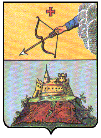 УПРАВЛЕНИЕ ФИНАНСОВ г. САРАПУЛАСарапул карлэн коньдон ужпумъёсъя кивалтонниезО внесений изменений в переченьглавных администраторов доходовбюджета города Сарапула         В соответствии с приказом Минфина России от 01.06.2023 N 80н "Об утверждении кодов (перечней кодов) бюджетной классификации Российской Федерации на 2024 год (на 2024 год и на плановый период 2025 и 2026 годов)» и постановлением Администрации города Сарапула от 3 июня 2020 года № 1154 «Об утверждении Порядка осуществления бюджетных полномочий главных администраторов доходов бюджетов бюджетной системы Российской Федерации, являющихся органами местного самоуправления города Сарапула, отраслевыми (функциональными) органами Администрации города Сарапула и (или) находившимися  в их ведении казенными учреждениями»ПРИКАЗЫВАЮ:Внести в перечень главных администраторов доходов бюджета города Сарапула, утвержденный постановлением Администрации города Сарапула от 29 декабря 2021 года № 3065, следующие изменения:а)  строки:«»изложить в следующей редакции:«»;б) дополнить строками следующего содержания:«»;в) строки:«»признать утратившими силу.2.  Контроль за исполнением настоящего приказа возложить на заместителя начальника Управления финансов г. Сарапула – начальника отдела планирования и прогнозирования бюджета – Л.Н. Решетову.Начальник Управления финансов г. Сарапула                                                   Н.Н. ГалиеваПРИКАЗПРИКАЗПРИКАЗ«02» февраля 2024 г.№ 12  г. Сарапулг. Сарапулг. Сарапул9181 17 15020 04 0300 150Инициативные платежи, зачисляемые в бюджеты городских округов (Добровольные пожертвования физических лиц – населения (жителей) на реализацию проекта развития общественной инфраструктуры, основанного на местной инициативе)9181 17 15020 04 0301 150Инициативные платежи, зачисляемые в бюджеты городских округов (Добровольные пожертвования физических лиц – населения (жителей) на реализацию проекта развития общественной инфраструктуры, основанного на местной инициативе (Благоустройство обводного канала г.Сарапула, УР))9181 17 15020 04 0302 150Инициативные платежи, зачисляемые в бюджеты городских округов (Добровольные пожертвования физических лиц – населения (жителей) на реализацию проекта развития общественной инфраструктуры, основанного на местной инициативе (Обустройство освещения дорожки к Поруковской поляне))9181 17 15020 04 0303 150Инициативные платежи, зачисляемые в бюджеты городских округов (Добровольные пожертвования физических лиц – населения (жителей) на реализацию проекта развития общественной инфраструктуры, основанного на местной инициативе (Текущий ремонт дороги по ул. Лазурная, Гудок-2 г.Сарапула, УР))9181 17 15020 04 0304 150Инициативные платежи, зачисляемые в бюджеты городских округов (Добровольные пожертвования физических лиц – населения (жителей) на реализацию проекта развития общественной инфраструктуры, основанного на местной инициативе (Текущий ремонт дороги по ул. Мартовская, Гудок-2 г. Сарапула, УР))9181 17 15020 04 0305 150Инициативные платежи, зачисляемые в бюджеты городских округов (Добровольные пожертвования физических лиц – населения (жителей) на реализацию проекта развития общественной инфраструктуры, основанного на местной инициативе (Текущий ремонт дороги по ул. Савченко и Майская, Гудок-2 г. Сарапула, УР))9181 17 15020 04 0400 150Инициативные платежи, зачисляемые в бюджеты городских округов (Добровольные пожертвования юридических лиц (индивидуальных предпринимателей, крестьянских (фермерских) хозяйств), физических лиц на реализацию проекта развития общественной инфраструктуры, основанного на местной инициативе)9181 17 15020 04 0401 150Инициативные платежи, зачисляемые в бюджеты городских округов (Добровольные пожертвования юридических лиц (индивидуальных предпринимателей, крестьянских (фермерских) хозяйств), физических лиц на реализацию проекта развития общественной инфраструктуры, основанного на местной инициативе (Благоустройство обводного канала г.Сарапула, УР))9181 17 15020 04 0402 150Инициативные платежи, зачисляемые в бюджеты городских округов (Добровольные пожертвования юридических лиц (индивидуальных предпринимателей, крестьянских (фермерских) хозяйств), физических лиц на реализацию проекта развития общественной инфраструктуры, основанного на местной инициативе (Обустройство освещения дорожки к Поруковской поляне))9181 17 15020 04 0403 150Инициативные платежи, зачисляемые в бюджеты городских округов (Добровольные пожертвования юридических лиц (индивидуальных предпринимателей, крестьянских (фермерских) хозяйств), физических лиц на реализацию проекта развития общественной инфраструктуры, основанного на местной инициативе (Текущий ремонт дороги по ул. Лазурная, Гудок-2 г.Сарапула, УР))9181 17 15020 04 0404 150Инициативные платежи, зачисляемые в бюджеты городских округов (Добровольные пожертвования юридических лиц (индивидуальных предпринимателей, крестьянских (фермерских) хозяйств), физических лиц на реализацию проекта развития общественной инфраструктуры, основанного на местной инициативе (Текущий ремонт дороги по ул. Мартовская, Гудок-2 г. Сарапула, УР))9181 17 15020 04 0405 150Инициативные платежи, зачисляемые в бюджеты городских округов (Добровольные пожертвования юридических лиц (индивидуальных предпринимателей, крестьянских (фермерских) хозяйств), физических лиц на реализацию проекта развития общественной инфраструктуры, основанного на местной инициативе (Текущий ремонт дороги по ул. Савченко и Майская, Гудок-2 г. Сарапула, УР))9231 17 15020 04 0307 150Инициативные платежи, зачисляемые в бюджеты городских округов (Добровольные пожертвования физических лиц – населения (жителей) на реализацию проекта развития общественной инфраструктуры, основанного на местной инициативе ("Универсальная спортивная площадка на территории школы № 12"))9231 17 15020 04 0407 150Инициативные платежи, зачисляемые в бюджеты городских округов (Добровольные пожертвования юридических лиц (индивидуальных предпринимателей, крестьянских (фермерских) хозяйств), физических лиц на реализацию проекта развития общественной инфраструктуры, основанного на местной инициативе ("Универсальная спортивная площадка на территории школы № 12"))9181 17 15020 04 0300 150Инициативные платежи, зачисляемые в бюджеты городских округов (Добровольные пожертвования населения на реализацию инициативного проекта)9181 17 15020 04 0301 150Инициативные платежи, зачисляемые в бюджеты городских округов (Добровольные пожертвования населения на реализацию инициативного проекта (Устройство УО по ул. Лазурная от дома 93 по ул. Мира до дома по адресу ж/р Гудок-2 квартал 4 №7))9181 17 15020 04 0302 150Инициативные платежи, зачисляемые в бюджеты городских округов (Добровольные пожертвования населения на реализацию инициативного проекта (Устройство УО обводного канала в городе Сарапуле))9181 17 15020 04 0303 150Инициативные платежи, зачисляемые в бюджеты городских округов (Добровольные пожертвования населения на реализацию инициативного проекта (Устройство уличного освещения в г.Сарапуле по ул. Калинина от ул. Чистякова до ДК Электрон))9181 17 15020 04 0304 150Инициативные платежи, зачисляемые в бюджеты городских округов (Добровольные пожертвования населения на реализацию инициативного проекта (Устройство уличного освещения в г.Сарапуле по ул. Калинина от ДК Электрон до ул. Гончарова))9181 17 15020 04 0305 150Инициативные платежи, зачисляемые в бюджеты городских округов (Добровольные пожертвования населения на реализацию инициативного проекта (Обустройство детской игровой площадки парка «Молодежный»))9231 17 15020 04 0307 150Инициативные платежи, зачисляемые в бюджеты городских округов (Добровольные пожертвования населения на реализацию инициативного проекта (Устройство беговой дорожки на территории МБОУ «СОШ № 12»))9181 17 15020 04 0400 150Инициативные платежи, зачисляемые в бюджеты городских округов (Добровольные пожертвования юридических лиц, индивидуальных предпринимателей, крестьянских (фермерских) хозяйств, физических лиц на реализацию инициативного проекта)9181 17 15020 04 0401 150Инициативные платежи, зачисляемые в бюджеты городских округов (Добровольные пожертвования юридических лиц, индивидуальных предпринимателей, крестьянских (фермерских) хозяйств, физических лиц на реализацию инициативного проекта (Устройство УО по ул. Лазурная от дома 93 по ул. Мира до дома по адресу ж/р Гудок-2 квартал 4 №7))9181 17 15020 04 0402 150Инициативные платежи, зачисляемые в бюджеты городских округов (Добровольные пожертвования юридических лиц, индивидуальных предпринимателей, крестьянских (фермерских) хозяйств, физических лиц на реализацию инициативного проекта (Устройство УО обводного канала в городе Сарапуле))9181 17 15020 04 0403 150Инициативные платежи, зачисляемые в бюджеты городских округов (Добровольные пожертвования юридических лиц, индивидуальных предпринимателей, крестьянских (фермерских) хозяйств, физических лиц на реализацию инициативного проекта (Устройство уличного освещения в г.Сарапуле по ул. Калинина от ул. Чистякова до ДК Электрон))9181 17 15020 04 0404 150Инициативные платежи, зачисляемые в бюджеты городских округов (Добровольные пожертвования юридических лиц, индивидуальных предпринимателей, крестьянских (фермерских) хозяйств, физических лиц на реализацию инициативного проекта (Устройство уличного освещения в г.Сарапуле по ул. Калинина от ДК Электрон до ул. Гончарова))9181 17 15020 04 0405 150Инициативные платежи, зачисляемые в бюджеты городских округов (Добровольные пожертвования юридических лиц, индивидуальных предпринимателей, крестьянских (фермерских) хозяйств, физических лиц на реализацию инициативного проекта (Обустройство детской игровой площадки парка «Молодежный»))9231 17 15020 04 0407 150Инициативные платежи, зачисляемые в бюджеты городских округов (Добровольные пожертвования юридических лиц, индивидуальных предпринимателей, крестьянских (фермерских) хозяйств, физических лиц на реализацию инициативного проекта (Устройство беговой дорожки на территории МБОУ «СОШ № 12»))9231 17 15020 04 0306 150Инициативные платежи, зачисляемые в бюджеты городских округов (Добровольные пожертвования населения на реализацию инициативного проекта (Установка воркаут площадки на территории МБОУ «СОШ № 12»))9231 17 15020 04 0308 150Инициативные платежи, зачисляемые в бюджеты городских округов (Добровольные пожертвования населения на реализацию инициативного проекта (Универсальная спортивная площадка на территории МБОУ СОШ № 7 г. Сарапула))9231 17 15020 04 0309 150Инициативные платежи, зачисляемые в бюджеты городских округов (Добровольные пожертвования населения на реализацию инициативного проекта (Универсальная спортивная площадка на территории МБОУ "Лицей № 18" (корпус 2))9231 17 15020 04 0406 150Инициативные платежи, зачисляемые в бюджеты городских округов (Добровольные пожертвования юридических лиц, индивидуальных предпринимателей, крестьянских (фермерских) хозяйств, физических лиц на реализацию инициативного проекта (Установка воркаут площадки на территории МБОУ «СОШ № 12»))9231 17 15020 04 0408 150Инициативные платежи, зачисляемые в бюджеты городских округов (Добровольные пожертвования юридических лиц, индивидуальных предпринимателей, крестьянских (фермерских) хозяйств, физических лиц на реализацию инициативного проекта (Универсальная спортивная площадка на территории МБОУ СОШ № 7 г. Сарапула))9231 17 15020 04 0409 150Инициативные платежи, зачисляемые в бюджеты городских округов (Добровольные пожертвования юридических лиц, индивидуальных предпринимателей, крестьянских (фермерских) хозяйств, физических лиц на реализацию инициативного проекта (Универсальная спортивная площадка на территории МБОУ "Лицей № 18" (корпус 2))9181 17 15020 04 0306 150Инициативные платежи, зачисляемые в бюджеты городских округов (Добровольные пожертвования физических лиц – населения (жителей) на реализацию проекта развития общественной инфраструктуры, основанного на местной инициативе (Текущий ремонт дороги проезд Береговой, п. Дубровка, г. Сарапула, УР))9181 17 15020 04 0308 150Инициативные платежи, зачисляемые в бюджеты городских округов (Добровольные пожертвования физических лиц – населения (жителей) на реализацию проекта развития общественной инфраструктуры, основанного на местной инициативе ("Обустройство спортивной площадки по адресу ул. Мысовская, 59а"))9181 17 15020 04 0406 150Инициативные платежи, зачисляемые в бюджеты городских округов (Добровольные пожертвования юридических лиц (индивидуальных предпринимателей, крестьянских (фермерских) хозяйств), физических лиц на реализацию проекта развития общественной инфраструктуры, основанного на местной инициативе (Текущий ремонт дороги проезд Береговой, п. Дубровка, г. Сарапула, УР))9181 17 15020 04 0408 150Инициативные платежи, зачисляемые в бюджеты городских округов (Добровольные пожертвования юридических лиц (индивидуальных предпринимателей, крестьянских (фермерских) хозяйств), физических лиц на реализацию проекта развития общественной инфраструктуры, основанного на местной инициативе ("Обустройство спортивной площадки по адресу ул. Мысовская, 59а"))9181 17 15020 04 0500 150Инициативные платежи, зачисляемые в бюджеты городских округов (Средства инициаторов проекта физических лиц – населения (жителей) на реализацию инициативного проекта)9181 17 15020 04 0600 150Инициативные платежи, зачисляемые в бюджеты городских округов (Добровольные пожертвования юридических лиц (индивидуальных предпринимателей, крестьянских (фермерских) хозяйств), физических лиц на реализацию инициативного проекта)